Programa „Įveikiame kartu“2022-2023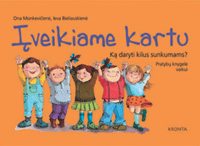 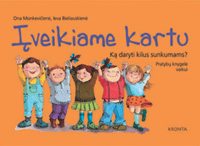 Vaikų emocinių ir elgesio problemų prevencijos programos „Įveikiame kartu“ tikslas – padėti vaikui išsiugdyti socialinius bei emocinių sunkumų įveikimo gebėjimus, ugdyti pozityvius bendravimo ir problemų sprendimo gebėjimus, užkertant kelią destruktyvaus ir autodestruktyvaus elgesio atsiradimui, gerinti emocinę vaiko savijautą ir emocinį mikroklimatą klasėje. Ši programa skirta 8 – 11 metų vaikams ir gali būti vykdoma visų tipų mokyklų pradinėse klasėse (3-4 klasėse), popamokiniuose būreliuose, vaikų globos namuose ar dienos centruose. Ugdymo įstaiga, norinti dalyvauti programoje „Įveikiame kartu“ 2022 - 2023 mokslo metais, iki š.m. gegužės 31 dienos turi pateikti VšĮ „Vaiko labui“ elektroniniu paštu užpildytą paraiškos formą. Gavę Jūsų paraišką, Jums atsiųsime dvišalę programos vykdymo sutartį ir sąskaitą faktūrą elektroniniu paštu. Programoje galės dalyvauti tik tos įstaigos, kurios iki 2022 m. birželio 31 d. bus:sumokėjusios mokestį už pedagogo(-ų) dalyvavimą programoje/kvalifikacijos tobulinimą;atsiuntusios „Vaiko labui“ pasirašytos sutarties elektroninį egzempliorių el. paštu.Dalyvavimo programoje „Įveikiame kartu“ būdai – 1 variantas - programoje dar nedalyvavusiam pedagogui dalyvio mokestis 54 €. Šis pedagogas dalyvauja  programos mokymuose: 8 akademinių valandų programos pristatymo seminare (6 akad. val. auditorijoje + 2 akad. val. namų užduotis).Kiekvienas programos mokymuose dalyvaujantis pedagogas gauna programos metodinę medžiagą:1. knygą „Programa „Įveikiame kartu“. Metodinės rekomendacijos pedagogams“ (vienam pedagogui 1-na knyga);2. pratybų sąsiuvinį vaikams „Programa „Įveikiame kartu“. Pratybų knygelė vaikui“ (vienam pedagogui 1-na knyga);3. brošiūrą veikloms namuose „Programos „Įveikiame kartu“ metodinė medžiaga tėvams“ (vienam pedagogui 1-na brošiūra).4. programos padalomąją medžiagą, skirtą vaikams, pagal paraiškoje įrašytą vaikų skaičių, bet ne daugiau kaip trisdešimčiai vaikų: kiekvienam vaikui po vieną programos diplomėlį ir kortelę bei vieną klasės sertifikatą vienai klasei. (Išaiškinimas: jei mokymuose dalyvaujantis pedagogas dirba su keliomis vaikų grupėmis ir jam nepakanka 30 komplektų programos padalomosios medžiagos vaikams, trūkstamą kiekį padalomosios medžiagos vaikams galima pirkti papildomai.)Ugdymo įstaiga / pedagogas gali pirkti papildomai jam reikiamą kiekį aukščiau išvardintos metodinės medžiagos - knygas, pratybų sąsiuvinius ir brošiūras.Įteikiami pažymėjimai: pedagogui, paliudijantis įgytą kvalifikaciją ir suteikiantis teisę įgyvendinti programą „Įveikiame kartu“;ugdymo įstaigai, patvirtinantis jos dalyvavimą programoje „Įveikiame kartu“ 2022 – 2023 m.m. Programos „Įveikiame kartu“ pristatymo seminarų grupės renkamos Kaune, Klaipėdoje, Šiauliuose ir Vilniuje.  Seminarų forma gali būti kontaktinė arba nuotolinė. Pirmenybė teikiama kontaktiniams seminarams. Nuotolinė forma pasirenkama sudarant jungtinę kelių regionų / apskričių pedagogų grupę, o taip pat atsižvelgiant į epidemiologinę situaciją. Programos pristatymo seminarų numatytas laikas - einamųjų mokslo metų mokinių rudens atostogų metu. 2 variantas skirtas ugdymo įstaigoms, kuriose visi programą „Įveikiame kartu“ 2022-2023 m.m. norintys įgyvendinti pedagogai jau yra įgiję programos pedagogo kvalifikaciją ir jiems programos mokymuose dalyvauti nebereikia. Pasirinkusi šį variantą ugdymo įstaiga moka programos dalyvio mokestį 12 € ir gali registruoti visus ugdymo įstaigos pedagogus, jau turinčius programos kvalifikaciją ir įgyvendinsiančius programą 2022-2023 m.m.Sumokėjusi programos dalyvio mokestį (12 €), ugdymo įstaiga gauna pažymėjimą, patvirtinantį jos dalyvavimą programoje „Įveikiame kartu“ 2022 - 2023 m.m. Apie ugdymo įstaigų dalyvavimą programoje informuojama ŠMSM, savivaldybės švietimo skyrius ir skelbiama „Vaiko labui“ internetinėje svetainėje. Programoje dalyvaujanti ugdymo įstaiga gali nusipirkti norimą kiekį programos metodinės ir padalomosios medžiagos. Papildomai perkamos programos „Įveikiame kartu“ metodinės ir padalomosios įkainiai: Kvietimą į seminarą pedagogai gaus elektroniniu paštu į savo ugdymo įstaigą iki rugsėjo pabaigos. Papildomai nupirkta programos medžiaga siunčiama paštu į ugdymo įstaigą. Vilniaus miesto ir rajono pedagogus kviečiame atsiimti „Vaiko labui“.Paraiškoje nepamirškite nurodyti apskrities centrą, kuriame pedagogas pasirinko dalyvauti programos pristatymo seminare: tai gali būti Kaunas, Klaipėda, Šiauliai arba Vilnius. Kontaktai paraiškai pateikti el. paštas: ikparaiska@vaikolabui.ltInformaciją apie programą „Įveikiame kartu“ ir paraiškos formą rasite mūsų internetiniame puslapyje www.vaikolabui.ltTelefonas pasiteiravimui mob. +370 (652) 10 023 PROGRAMOS ,,ĮVEIKIAME KARTU” DALYVIO PARAIŠKA 2022 – 2023 mokslo metamsPilnas ugdymo įstaigos pavadinimasUgdymo įstaigos kodasUgdymo įstaigos adresas Telefonas ir el. paštasUgdymo įstaiga programoje ankstesniais metais (pažymėti X)       DALYVAVO                      NEDALYVAVOINFORMACIJA APIE PEDAGOGUS, PIRMĄ KARTĄ DALYVAUSIANČIUS PROGRAMOJE ,,ĮVEIKIAME KARTU” 2022-2023		(įrašyti pedagogus, kurie neturi įgiję programos „Įveikiame kartu“ pedagogo kvalifikacijos)Pedagogas (-ai) seminare dalyvaus (pažymėti vieną poziciją X ):          Kaune                             Klaipėdoje                           Šiauliuose                        Vilniuje  INFORMACIJA APIE PEDAGOGUS, JAU TURINČIUS PROGRAMOS PEDAGOGO KVALIFIKACIJĄ IR ĮGYVENDINSIANČIUS PROGRAMĄ ,,ĮVEIKIAME KARTU” 2022-2023 m.m.		(įrašyti pedagogus, kurie jau turi įgiję programos „Įveikiame kartu“ kvalifikaciją ir seminare dalyvauti jiems nereikia)INFORMACIJA PAGEIDAUJANTIEMS NUSIPIRKTI PROGRAMOS METODINES PRIEMONES IR PADALOMĄJĄ MEDŽIAGĄDėmesio! Pildydami šią lentelę apie perkamą metodinę ar padalomąją medžiagą, prisiminkite, kad pirmą kartą programoje dalyvaujantis pedagogas gauna po 1-ą vienetą 1,2 ir 3-ioje lentelės pozicijose įrašytų leidinių ir padalomąją medžiagą vaikams (4-ta ir 5-ta lentelės pozicijos) pagal paraiškoje įrašytą vaikų skaičių, bet ne daugiau kaip trisdešimčiai vaikų  ir 1 klasės sertifikatą (6-ta).Su dalyvavimo programoje sąlygomis susipažinau. Paraiškoje pateikta informacija yra teisinga.________________________________________               		 ___________________________   (įstaigos vadovo vardas ir pavardė)			     	A.V.	           	        (parašas)Užpildytą paraišką prašome atsiųsti iki 2022 m. gegužės 31 d. el. paštu ikparaiska@vaikolabui.lt Daugiau informacijos: www.vaikolabui.lt arba telefonu + 370 (652) 100 23 VšĮ „Vaiko labui“,   Šv. Ignoto g. 5 - 258, Vilnius 01144Dėmesio! Jei pateikėte paraišką el.paštu ir negavote mūsų patvirtinimo, reiškia Jūsų paraiška mūsų nepasiekė.Būtinai susisiekite su mums!PavadinimasVieneto kaina €1.Knyga „Programa „Įveikiame kartu“. Metodinės rekomendacijos pedagogams“3,002.Pratybų sąsiuvinis vaikams „Programa „Įveikiame kartu“. Pratybų knygelė vaikui“4,003.Brošiūra veikloms namuose „Programos „Įveikiame kartu“ metodinė medžiaga tėvams“2,504.Diplomėlis vaikui0,255.Kortelė vaikui0,106.Klasės sertifikatas (1 klasei/grupei – 1 sertifikatas)1,00Nr.Pedagogo(-ų) Vardas(-ai) ir Pavardė(-ės)Grupės/klasės pavadinimasVaikų skaičiusPastabos1.2.3.Nr.Pedagogo(-ų) Vardas(-ai) ir Pavardė(-ės)Grupės/klasės pavadinimasVaikų skaičiusPastabos1.2.3.Nr.Priemonės pavadinimas ir trumpas aprašasVieneto kaina €Vienetų sk.Suma1.Knyga „Programa „Įveikiame kartu“. Metodinės rekomendacijos pedagogams“3,002.Pratybų sąsiuvinis vaikams „Programa „Įveikiame kartu“. Pratybų knygelė vaikui“4,003.Brošiūra veikloms namuose „Programos „Įveikiame kartu“ metodinė medžiaga tėvams“2,504.Diplomėlis vaikui (A4 formatas; spalvinė spauda)0,255.Kortelė vaikui (50 mm x 90 mm formatas; spalvinė spauda)0,106.Klasės sertifikatas (A3 formatas; spalvinė spauda; 1 klasei/grupei – 1 sertifikatas)1,00